3GPP TSG-SA5 Meeting #133e 	S5-205151e-meeting 12th - 21st October 2020	5	KPI definitions templatea)	Name (Mandatory): This field shall contain the name of the KPI.b)	Description (Mandatory): This field shall contain the description of the KPI. 
Within this field it should describe if the KPI is focusing on network or user view. This filed should also describe the logical KPI formula to derive the KPI. For example, a success rate KPI’s logical formula is the number of successful events divided by all events. This field should also show the KPI unit (e.g., kbit/s, millisecond) and the KPI type (e.g., mean, ratio).c)	Formula definition (Optional): 
This field should contain the KPI formula using the 3GPP defined measurement names. 
This field can be used only when the measurement(s) needed for the KPI formula are defined in 3GPP TS for performance measurements (TS 28.552 [6]). This field shall clarify how the aggregation shall be done, for the KPI object level(s) defined in d).d)	KPI Object (andatory)
This field shall contain the DN of the object instance where the KPI is applicable, including the object where the measurement is made. The DN identifies one object instance of the following IOC: -	NetworkSliceSubnet-	SubNetwork-	NetworkSlice-	NRCellDU-	NRCellCUe)	Remark: (Optional)
This field is for additional information reqquired for the KPI definition, 
 e.g. the definition of a call in UTRAN.6.2.1	Mean registered subscribers of network and network slice through AMFa)	AMFMeanRegNbr.b)	This KPI describe the mean number of subscribers that are registered to a network slice instance. It is obtained by counting the subscribers in AMF that are registered to a network slice instance. It is an Interger. The KPI type is CUM.c)	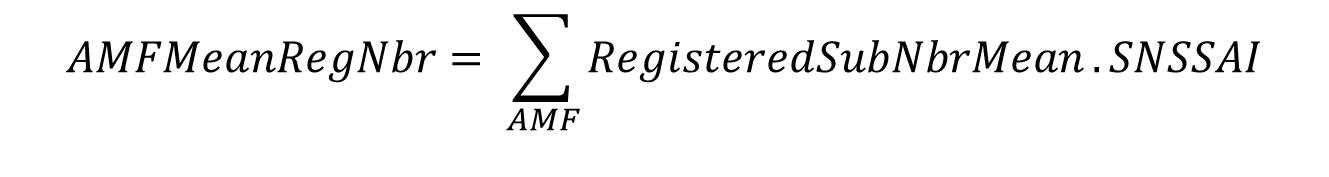 d)	SubNetwork, NetworkSlice6.2.2	Registered subscribers of network and network slice through UDMa)	UDMRegNbr. b)	This KPI describe the total number of subscribers that are registered to a network slice instance. It is corresponding to the measurement RM.RegisteredSubUDMNbrMean that counts subscribers registered in UDM. It is an Interger. The KPI type is CUM.c)	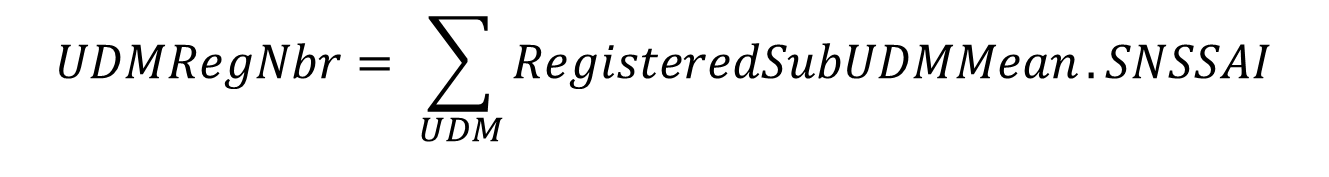 d)	SubNetwork, NetworkSlice6.2.3	Registration success rate of one single network slice a)	RSR.b)	This KPI describes the ratio of the number of successfully performed registration procedures to the number of attempted registration procedures for the AMF set which related to one single network slice  and is used to evaluate accessibility provided by the end-to-end network slice  and network performance. It is obtained by successful registration procedures divided by attempted registration procedures. It is a percentage. The KPI type is RATIO.c)	Note:	Above measurements with subcounter .Type should be defined in 3GPP TS 24.501 [4].d)	NetworkSlice6.2.5	PDU session Establishment success rate of one network slice (S-NSSAI)a)	PDUSessionEstSR.b)	This KPI describes the ratio of the number of successful PDU session establishment request to the number of PDU session establishment request attempts for 5G network for the SMF which related to one network slice (S-NSSAI) and is used to evaluate accessibility provided by the end-to-end network slice and network performance. It is obtained by the number of successful PDU session requests divided by the number of attempted PDU session requests. It is a percentage. The KPI type is RATIO.c)		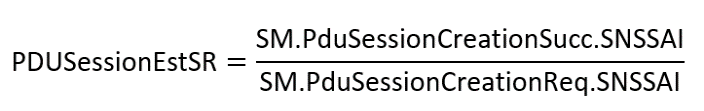 d)	NetworkSlice6.6.3	Successful rate of mobility registration updates of Single Network Slicea)	MobilityRegUpdateSR.b)	This KPI describes the successful rate of mobility registration updates in a network slice e at the AMF. This KPI is obtained by deviding the number of successful mobility registration updates at the AMFs by number of mobility registration update requests received by the AMFs of single network slice.)	NetworkSlice CR-Form-v12.0CR-Form-v12.0CR-Form-v12.0CR-Form-v12.0CR-Form-v12.0CR-Form-v12.0CR-Form-v12.0CR-Form-v12.0CR-Form-v12.0CHANGE REQUESTCHANGE REQUESTCHANGE REQUESTCHANGE REQUESTCHANGE REQUESTCHANGE REQUESTCHANGE REQUESTCHANGE REQUESTCHANGE REQUEST 28.554CR0064rev-Current version:17.0.0For HELP on using this form: comprehensive instructions can be found at 
http://www.3gpp.org/Change-Requests.For HELP on using this form: comprehensive instructions can be found at 
http://www.3gpp.org/Change-Requests.For HELP on using this form: comprehensive instructions can be found at 
http://www.3gpp.org/Change-Requests.For HELP on using this form: comprehensive instructions can be found at 
http://www.3gpp.org/Change-Requests.For HELP on using this form: comprehensive instructions can be found at 
http://www.3gpp.org/Change-Requests.For HELP on using this form: comprehensive instructions can be found at 
http://www.3gpp.org/Change-Requests.For HELP on using this form: comprehensive instructions can be found at 
http://www.3gpp.org/Change-Requests.For HELP on using this form: comprehensive instructions can be found at 
http://www.3gpp.org/Change-Requests.For HELP on using this form: comprehensive instructions can be found at 
http://www.3gpp.org/Change-Requests.Proposed change affects:UICC appsMERadio Access NetworkXCore NetworkXTitle:	Editorial Correction of TS 28.554Editorial Correction of TS 28.554Editorial Correction of TS 28.554Editorial Correction of TS 28.554Editorial Correction of TS 28.554Editorial Correction of TS 28.554Editorial Correction of TS 28.554Editorial Correction of TS 28.554Editorial Correction of TS 28.554Editorial Correction of TS 28.554Source to WG:HuaweiHuaweiHuaweiHuaweiHuaweiHuaweiHuaweiHuaweiHuaweiHuaweiSource to TSG:S5S5S5S5S5S5S5S5S5S5Work item code:ePM_KPI_5GePM_KPI_5GePM_KPI_5GePM_KPI_5GePM_KPI_5GDate:Date:Date:2020-09-24Category:Release:Release:Release:Rel-17Use one of the following categories:
F  (correction)
A  (mirror corresponding to a change in an earlier release)
B  (addition of feature), 
C  (functional modification of feature)
D  (editorial modification)Detailed explanations of the above categories can
be found in 3GPP TR 21.900.Use one of the following categories:
F  (correction)
A  (mirror corresponding to a change in an earlier release)
B  (addition of feature), 
C  (functional modification of feature)
D  (editorial modification)Detailed explanations of the above categories can
be found in 3GPP TR 21.900.Use one of the following categories:
F  (correction)
A  (mirror corresponding to a change in an earlier release)
B  (addition of feature), 
C  (functional modification of feature)
D  (editorial modification)Detailed explanations of the above categories can
be found in 3GPP TR 21.900.Use one of the following categories:
F  (correction)
A  (mirror corresponding to a change in an earlier release)
B  (addition of feature), 
C  (functional modification of feature)
D  (editorial modification)Detailed explanations of the above categories can
be found in 3GPP TR 21.900.Use one of the following categories:
F  (correction)
A  (mirror corresponding to a change in an earlier release)
B  (addition of feature), 
C  (functional modification of feature)
D  (editorial modification)Detailed explanations of the above categories can
be found in 3GPP TR 21.900.Use one of the following categories:
F  (correction)
A  (mirror corresponding to a change in an earlier release)
B  (addition of feature), 
C  (functional modification of feature)
D  (editorial modification)Detailed explanations of the above categories can
be found in 3GPP TR 21.900.Use one of the following categories:
F  (correction)
A  (mirror corresponding to a change in an earlier release)
B  (addition of feature), 
C  (functional modification of feature)
D  (editorial modification)Detailed explanations of the above categories can
be found in 3GPP TR 21.900.Use one of the following categories:
F  (correction)
A  (mirror corresponding to a change in an earlier release)
B  (addition of feature), 
C  (functional modification of feature)
D  (editorial modification)Detailed explanations of the above categories can
be found in 3GPP TR 21.900.Use one of the following releases:
Rel-8	(Release 8)
Rel-9	(Release 9)
Rel-10	(Release 10)
Rel-11	(Release 11)
Rel-12	(Release 12)
Rel-13	(Release 13)
Rel-14	(Release 14)
Rel-15	(Release 15)
Rel-16	(Release 16)Use one of the following releases:
Rel-8	(Release 8)
Rel-9	(Release 9)
Rel-10	(Release 10)
Rel-11	(Release 11)
Rel-12	(Release 12)
Rel-13	(Release 13)
Rel-14	(Release 14)
Rel-15	(Release 15)
Rel-16	(Release 16)Reason for change:Reason for change:Editorial errors should be corrected.Editorial errors should be corrected.Editorial errors should be corrected.Editorial errors should be corrected.Editorial errors should be corrected.Editorial errors should be corrected.Editorial errors should be corrected.Editorial errors should be corrected.Editorial errors should be corrected.Summary of change:Summary of change:Correct the editorial errors.Correct the editorial errors.Correct the editorial errors.Correct the editorial errors.Correct the editorial errors.Correct the editorial errors.Correct the editorial errors.Correct the editorial errors.Correct the editorial errors.Consequences if not approved:Consequences if not approved:Editorial errors will be left in the specification.Editorial errors will be left in the specification.Editorial errors will be left in the specification.Editorial errors will be left in the specification.Editorial errors will be left in the specification.Editorial errors will be left in the specification.Editorial errors will be left in the specification.Editorial errors will be left in the specification.Editorial errors will be left in the specification.Clauses affected:Clauses affected:5, 6.2.1, 6.2.2, 6.2.3, 6.2.5, 6.6.35, 6.2.1, 6.2.2, 6.2.3, 6.2.5, 6.6.35, 6.2.1, 6.2.2, 6.2.3, 6.2.5, 6.6.35, 6.2.1, 6.2.2, 6.2.3, 6.2.5, 6.6.35, 6.2.1, 6.2.2, 6.2.3, 6.2.5, 6.6.35, 6.2.1, 6.2.2, 6.2.3, 6.2.5, 6.6.35, 6.2.1, 6.2.2, 6.2.3, 6.2.5, 6.6.35, 6.2.1, 6.2.2, 6.2.3, 6.2.5, 6.6.35, 6.2.1, 6.2.2, 6.2.3, 6.2.5, 6.6.3YNOther specsOther specsX Other core specifications	 Other core specifications	 Other core specifications	 Other core specifications	TS/TR ... CR ... TS/TR ... CR ... TS/TR ... CR ... affected:affected:X Test specifications Test specifications Test specifications Test specificationsTS/TR ... CR ... TS/TR ... CR ... TS/TR ... CR ... (show related CRs)(show related CRs)X O&M Specifications O&M Specifications O&M Specifications O&M SpecificationsTS/TR ... CR ... TS/TR ... CR ... TS/TR ... CR ... Other comments:Other comments:This CR's revision history:This CR's revision history:1st of changes2nd of changes3rd of changes4th of changes5th of changes7th of changesEnd of changes